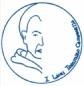 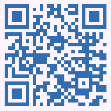 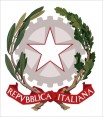 I.M.	LICEI “TOMMASO CAMPANELLA”SCUOLA CAPOFILA DI AMBITO 2 REGIONE CALABRIA PROVINCIA DI COSENZALICEI: SCIENTIFICO-CLASSICO-LINGUISTICO-SCIENZE UMANE–SCIENZE APPLICATE- ECONOMICO SOCIALE– MUSICALE- COREUTICOVia Annunziata, 4 – 87021 Belvedere Marittimo (CS) – C.F. 82001110780 – C.U. Fatturazione elettronica: UFYZMOWeb: www.liceibelvedere.edu.it – www.liceibelvedere.gov.it – www.liceobelvedere.gov.it Tel/fax: 0985 82409 – e-mail:cspm070003@istruzione.it – pec:cspm070003@pec.istruzione.it 									AL DIRIGENTE SCOLASTICO Oggetto: Richiesta retribuzione attività incentivate con il FIS a. s. 2022/2023 La/ il sottoscritta/o ___________________________________________Ai fini dell'accesso al Fondo, secondo la Contrattazione di Istituto in cui sono determinati i criteri per la corresponsione dei compensi, DICHIARAle attività effettivamente prestate, secondo gli incarichi conferiti, individuate nella tabella, corredata da idonea documentazione (registri, verbali, relazioni finali)Barrare la casella corrispondente all'attività svolta N.B.: le ore inserite nella scheda, per essere liquidate, dovranno avere un riscontro con il verbale della Commissione, o con i registri di classe/progetto. Avvertenza: il dichiarante decade dai benefici eventualmente conseguiti a seguito del provvedimento emanato sulla base della dichiarazione non veritiera. Data.........................................                                                    Firma.......................................IL DIRIGENTE SCOLASTICO visti gli atti ed i documenti comprovanti l'assolvimento degli incarichi conferiti, riconosce all'interessata/o i compensi secondo quanto elencato nella colonna CONVALIDA di questa Amministrazione.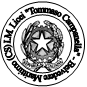                                                                                                         Il Dirigente Scolastico                                                                                                                                                                       (Dott.ssa Annina Carnevale)   DENOMINAZIONEAttività svoltaOreConvalidaCollaboratore del DSFunzioni strumentali DocentiReferente di plessoReferente sicurezza/ Referente orientamentoCoordinatore classe VCoordinatore altre classiCoordinatore di dipartimentoAnimatore digitale e resp. Trans digitaleAddetto stampaTutor neo immessi in ruoloPreparazione certificazione lingua ingleseGruppo sportivoCommissioni e referentiPCTO (EXTRA FIS)PROGETTI PTOF E REFERENTI PROGETTI PTOF E REFERENTI PROGETTI PTOF E REFERENTI PROGETTI PTOF E REFERENTI DENOMINAZIONEAttività svoltaOreConvalidaPROGETTI DI INSEGNAMENTOPROGETTI DI INSEGNAMENTOPROGETTI DI INSEGNAMENTOPROGETTI DI INSEGNAMENTODENOMINAZIONEAttività svoltaOreConvalidaCorsi di recupero sportello didattico  Cosi di recupero ORE ECCEDENTIORE ECCEDENTIORE ECCEDENTIDENOMINAZIONEOreConvalidaOre eccedenti per sostituzione colleghi assenti 